Sodelovanje v raziskavi ICILS 2023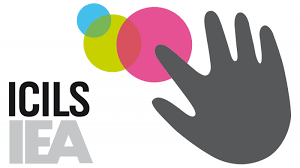 Slovenija ponovno sodeluje v Mednarodni raziskavi računalniške in informacijske pismenosti (ICILS 2023). Sodelovali smo leta 2013 in sedaj leta 2023. Raziskava proučuje računalniško in informacijsko pismenosti učencev osnovne šole v različnih državah. Izvaja se pod okriljem Mednarodne zveze za evalvacijo izobraževalnih dosežkov (IEA). Raziskavo v Sloveniji kot del redne evalvacije šolskega sistema podpira Ministrstvo za izobraževanje, znanost in šport, neodvisno pa jo izvede Pedagoški inštitut skupaj s šolami. Tudi Evropska komisija podpira izvedbo raziskave, saj je na podlagi rezultatov ICILS oblikovano eno od posebnih meril uspešnosti in primerjave šolskih sistemov oz. učencev 8. razredov.Za sodelovanje v raziskavi je bila neodvisno izbrana tudi naša šola.Vsi zbrani podatki v raziskavi bodo šifrirani in anonimni. Kar pomeni, da se imen in drugih osebnih podatkov sodelujočih otrok, učiteljev, IKT koordinatorjev in ravnateljev ne bo zbiralo. Ključne bodo informacije o računalniški pismenosti.Raziskava bo na šoli izvedena v 1. ali 2. tednu maja. O točnem datumu bodo učenci in starši obveščeni. 								Koordinatorka projekta:			                                       Mojca Pevec Satler, mag. prof. ped. in soc. 